Parrocchia SS Crocifisso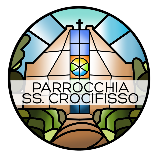  Via Suardi, 8 27100 PaviaTelefono: 0382471040Email: crocifisso@parrocchie.diocesi.pavia.itSito Web www.parrocchiacrocifissopv.comADESIONE AI PERCORSI PARROCCHIALI DI CATECHESI PER BAMBINI E RAGAZZIAnno pastorale 2023/2024iniziazione cristiana Noi 	Cognome Padre                                                                        Nome Padre	Cognome Madre                                                                      Nome MadreGenitori di:                         Cognome figlio/a                                                                       Nome figlio/a                              Nato il                                                                                                  a	Residente a                                                                                             in via                         Frequenta la classe                                                                   Battezzato nella parrocchia di                         Cellulare di un genitore (per WhatsApp)                                           Telefono di reperibilità (per urgenza)	Email     chiediamo che nostro/a figlio/a sia iscritto/a al percorso di catechesi dellaParrocchia Nella classe:         1° Elementare Giovedì 	      2° Elementare Venerdì             3°Elementare Mercoledì                                    3° Elementare Sabato          4° Elementare Mercoledì         4°Elementare Sabato                                    5° Elementare Sabato          5° Elementare Domenica         1°Media Per l’iscrizione ritiriamo un’offerta minima di 10 euroIL MODULO ANDRA’ CONSEGNATO AL BAR DELL’ORATORIO TASSATIVAMENTE ENTRO DOMENICA 8 OTTOBREDichiariamo infine di aver letto e compreso l’informativa sul trattamento dei dati.Luogo e data                                                                        FirmaInformativa e consenso ai fini privacy e riservatezza Raccoltadati per le attività di iniziazione cristiana per i ragazzi e gli adolescenti (art. 16, L. n. 222/85) promosse dalla Parrocchia dell SS. Crocifisso per l’anno pastorale 2021/2022. Gentili genitori, Iscrivendo Vostro/a figlio/a alle attività di catechismo ci avete fornito i suoi dati personali. Vogliamo informarVi che i dati da Voi forniti e i dati sanitari rilevati saranno trattati conformemente alle norme del Decreto Generale della CEI “Disposizioni per la tutela del diritto alla buona fama e alla riservatezza dei dati relativi alle persone dei fedeli, degli enti ecclesiastici e delle aggregazioni laicali” del 24 maggio 2018 e al Reg. UE n. 2016/679 (“GDPR”). Il titolare del trattamento dei dati è la Parrocchia del SS. Crocifisso con sede in Pavia La base giuridica del trattamento è costituita dal legittimo interesse pastorale della Chiesa riconosciuto dalla legge n. 121 del 25 marzo 1985 dalla necessità del Titolare del trattamento di assolvere gli obblighi in materia di sicurezza e protezione sociale, nell’ambito dell’implementazione dei protocolli di sicurezza anticontagio stabiliti dalla normativa nazionale e regionale [e dalle indicazioni della Diocesi di Pavia.] La finalità con cui tratteremo i dati di Vostro/a figlio/a è di tipo pastorale. Vi potremo quindi tenere informati sulle nostre iniziative in ambito pastorale. La finalità con cui trattiamo i dati sanitari relativi alla temperatura corporea e ai sintomi influenzali è il contrasto e contenimento della diffusione del virus COVID-19 nei locali parrocchiali. I dati di Vostro/a figlio/a potranno essere trattati soltanto da soggetti espressamente autorizzati dalla Parrocchia o da aziende che agiscono in qualità di Responsabili del Trattamento, per conto della stessa Parrocchia e che hanno sottoscritto un apposito contratto che disciplina puntualmente i trattamenti loro affidati e gli obblighi in materia di protezione dei dati (ad esempio: società che forniscono alla parrocchia servizi informatici). I dati Vostri e di Vostro/a figlio/a non verranno diffusi né comunicati a terzi senza il Vostro consenso. Solo nei casi e nei limiti previsti dall’ordinamento civile e canonico potranno essere comunicati ad altri soggetti. Eventuali dati relativi alla salute di Vostro/a figlio/a da Voi forniti saranno trattati esclusivamente con il Vostro consenso, che potrete revocare quando vorrete senza però pregiudicare il precedente trattamento di questi dati. Il conferimento dei dati è facoltativo, tuttavia l’eventuale mancato conferimento dei dati relativi a Vostro/a figlio/a porterà all’impossibilità per lui/lei di essere iscritto/a ai percorsi educativi della Parrocchia. Con il Vostro consenso, potremo trattare foto e video che ritraggono Vostro/a figlio/a durante le attività parrocchiali. Documentare questi momenti ha una finalità legata esclusivamente alla vita della comunità. Potremo quindi diffondere queste foto e questi video esclusivamente attraverso il bollettino parrocchiale, il sito internet della Parrocchia e gli eventuali social media sui quali la Parrocchia ha un profilo. Le foto e i video saranno conservati in parrocchia esclusivamente a titolo di documentazione storica degli eventi. Il conferimento del consenso per il trattamento di foto e video è facoltativo ed è sempre revocabile senza pregiudicare il precedente trattamento. Se intendete negare il consenso, nei momenti in cui almeno uno di Voi sarà presente, sarà Vostra cura non permettere al minore di cui esercitate la responsabilità genitoriale di inserirsi in situazioni in cui chiaramente vengono acquisite le immagini. I dati che ci avete fornito saranno conservati per il tempo necessario a completare l’attività per cui sono richiesti; alcuni dati potranno essere conservati anche oltre tale periodo nei casi e nei limiti in cui tale conservazione risponda al legittimo interesse pastorale della parrocchia o sia necessario per ottemperare a un obbligo di legge. In ogni momento potrete esercitare i diritti contemplati dalle normative vigenti in tema di Protezione dei Dati personali, più specificamente il diritto all’accesso ai dati personali da voi forniti, la rettifica o cancellazione degli stessi, la limitazione del trattamento o l’opposizione al trattamento stesso, il diritto al reclamo presso una autorità di controllo.                                                                                                                 Firma per Accettazione 